Bài 1. a) Số gồm 8 chục 5 đơn vị viết là: ………           b) Số liền trước của 69 là: …………..Bài 2. Đặt tính rồi tínhBài 3. a) Điền số thích hợp vào chỗ chấm                            70 + ….   = 100            b) Điền dấu >, <, = vào chỗ chấm                             54 kg + 18 kg     …….     58 kg + 14 kgBài 4. Đúng ghi Đ, sai ghi S Bài 5. Viết số thích hợp vào chỗ chấm:Hình vẽ bên có:Bài 6. Khoanh vào chữ đứng trước kết quả đúng. Cho phép tính 45 – 23 = 22.  Số bị trừ là:Bài 7: Quan sát lịch tháng 1 năm 2023 và điền vào chỗ chấmBài 8 : Tìm nhà cho Thỏ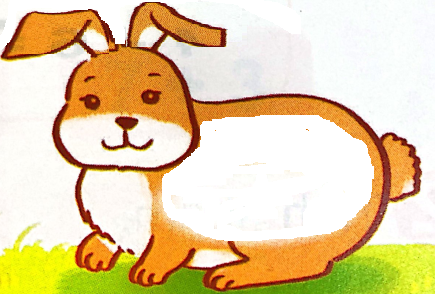 Bài 9. Hoa có 26 que tính. Hà có nhiều hơn Hoa 14 que tính. Hỏi Hà có bao nhiêu que tính?Bài 10. Điền số thích hợp vào chỗ chấm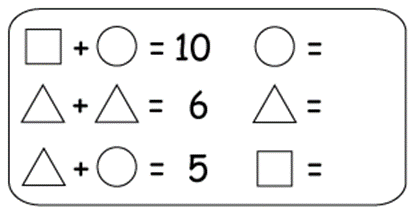 TRƯỜNG TIỂU HỌC NGỌC LÂMHọ và tên: .......................................Lớp: 2A……TRƯỜNG TIỂU HỌC NGỌC LÂMHọ và tên: .......................................Lớp: 2A……TRƯỜNG TIỂU HỌC NGỌC LÂMHọ và tên: .......................................Lớp: 2A……Thứ ............ ngày....... tháng 1  năm 2023BÀI KIỂM TRA CUỐI HỌC KÌ IMôn: Toán - Lớp 2Năm học 2022 - 2023Thời gian: 40 phútĐiểmNhận xét của giáo viênNhận xét của giáo viênNhận xét của giáo viên..................................................................................................................................................................................................................................   ..................................................................................................................................................................................................................................................................................................................................................   ..................................................................................................................................................................................................................................................................................................................................................   ................................................................................................................62 + 28 25 + 1671 – 3582 – 48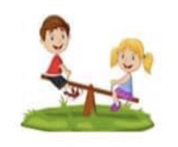    Bạn Long nhẹ hơn bạn Thư 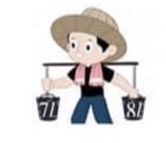  Tổng hai xô nước là 14l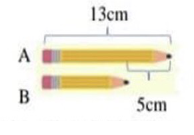     Bút chì B dài 8cm  a) Có …… hình tam giácb) Có ………….hình tứ giác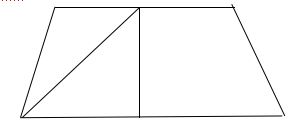 A. 45B. 23C. 22D. 6- Tháng 1 năm 2023 có ….. ngày Chủ nhật đó là các ngày : …………………………………- Em được nghỉ Tết Nguyên đán 8 ngày. Em trở lại trường vào ngày thứ sáu cuối cùng của tháng. Vậy em được nghỉ học bắt đầu từ ngày : thứ …… ngày …………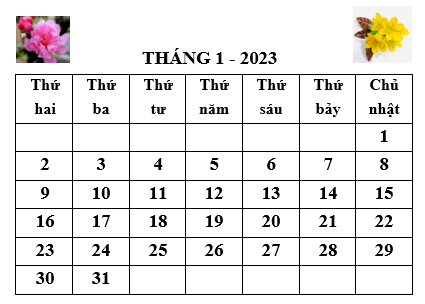 